SCHEDA ESPLICATIVASE.XXINSERIRE DENOMINAZIONE APPARECCHIOAPPARECCHIO ELETTRONICO DA TRATTENIMENTOConforme all’art. 110, comma 7__, del Testo Unico delle leggi di Pubblica SicurezzaLinee Guida Prot. 273612/RU del 28/07/2021INSERIRE IMMAGINEIMPORTANTE: Il presente documento composto di 25 pagine DEVE sempre accompagnare l’apparecchio. I riferimenti dell’indice riprendono quanto riportato nella Circolare ADM Prot. 151294/RU del 18/05/2021.INDICEA.NOME COMMERCIALE DEL MODELLO        Nome commerciale dell’apparecchio: 	____________________        Nome del gioco installato: _____________B.IDENTIFICAZIONE DEL PRODUTTORE ED IMPORTATORE DELL’APPARECCHIO        ProduttoreINSERIRE:B.1 RAGIONE SOCIALEB.2 INDIRIZZO B.3 INFORMAZIONI RIPORTATE NEL REGISTRO UNICO DEGLI OPERATORI DI GIOCO         Importatore             INSERIRE:B.1 RAGIONE SOCIALEB.2 INDIRIZZO B.3 INFORMAZIONI RIPORTATE NEL REGISTRO UNICO DEGLI OPERATORI DI GIOCOC.IDENTIFICAZIONE DEL PRODUTTORE ED IMPORTATORE DELLA SCHEDA DI GIOCO         ProduttoreINSERIRE:C.1 RAGIONE SOCIALEC.2 INDIRIZZO C.3 INFORMAZIONI RIPORTATE NEL REGISTRO UNICO DEGLI OPERATORI DI GIOCO         Importatore             INSERIRE:C.1 RAGIONE SOCIALEC.2 INDIRIZZO C.3 INFORMAZIONI RIPORTATE NEL REGISTRO UNICO DEGLI OPERATORI DI GIOCOD.ESTREMI DELLA CERTIFICAZIONE DI CONFORMITÀ’ DELL’ESEMPLARE SOTTOPOSTO A VERIFICA TECNICA ALLE PRESCRIZIONI DI IDONEITÀ’ DI GIOCO LECITO  Certificato di conformità dell’esemplare di modello verificato _________________Omologazione rilasciata da ADM codice modello	        ___________________Identificazione dell’apparecchio: L’apparecchio viene identificato da: Matricola dell’apparecchio  (attribuito dal costruttore)codice progressivo dell’apparecchio  (attribuito dall’importatore)codice identificativo ADM  (rilasciato da ADM all’importatore)Questi codici sono riportati nella Dichiarazione di conformità al modello verificato da ADM presente in questo documento.E.DESCRIZIONE CARATTERISTICHE ESTERNEE.1INSERIRE DESCRIZIONE  DELLE CARATTERISTICHE ESTERNE DELL’APPARECCHIO (DIMENSIONE, FORMA, COLORE, N. COMPONENTI, COMPOSIZIONE)E.2 INSERIRE IMMAGINE A COLORI DELL’APPARECCHIOE.3 INSERIRE IMMAGINI DI TUTTE LE POSSIBILI CONFIGURAZIONI DELL’APPARECCHIO, RAFFIGURANTI L’ESTERNO DELL’APPARECCHIO NELLA SUA INTEREZZAF.DESCRIZIONE CARATTERISTICHE TECNICHE, REGOLE DI GIOCO E SINGOLE FASIF1. INSERIRE DESCRIZIONE CARATTERISTICHE TECNICHE DELL’APPARECCHIO ED IMMAGINI A COLORIF2. INSERIRE DESCRIZIONE MODALITÀ’ DI FUNZIONAMENTOF3. INSERIRE REGOLE DI GIOCO E SINGOLE FASI CON RELATIVE IMMAGINI A COLORI (INSERIRE MONETA, SCHERMATA INIZIALE, SCELTA IMPOSTAZIONI, INIZIO PARTITA, FASI DEL GIOCO, TERMINE PARTITA)F4. INSERIRE COSTO SINGOLA PARTITA O MODALITA’ PER L’EVENTUALE VISUALIZZAZIONE DELLA CONTABILITA’ INTERNA E LA RAPPRESENTAZIONE DEI LIVELLI DI ACCESSO AGLI EVENTUALI MENU’ DI SERVIZIO CON INDICAZIONE DEI PRIVILEGI ASSOCIATI A CIASCUNO DI ESSI E LA DESCRIZIONE DELLA MODALITA’ DI ATTIVAZIONE DELL’APPARECCHIOF5. INSERIRE MODALITÀ’ ATTRIBUZIONE PREMIO F6. SE APPARECCHIO MULTI POSTAZIONE INSERIRE MODALITÀ’ DI INTERAZIONE TRA I GIOCATORI E COLLEGAMENTI NECESSARI PER LE FINALITÀ’ DEL GIOCO CON IMMAGINI A COLORIG.DESCRIZIONE PARAMETRI HARDWARE E SOFTWAREDESCRIVERE QUALI SONO I PARAMETRI CONFIGURABILI A LIVELLO HW E SWINSERIRE LA DESCRIZIONE TECNICA DELLE EVENTUALI SOLUZIONI ADOTTATE DAL PRODUTTORE DELLA SCHEDA DI	GIOCO, OVE PRESENTE, PER ACCEDERE ALLA SCHEDA STESSA ATTRAVERSO LE INTERFACCE DI COMUNICAZIONE DISPONIBILI, INDICANDO IL DETTAGLIO DEI COMANDI, LE RELATIVE FUNZIONI ED IL TIPO DI OPERAZIONI PREVISTE; LA DESCRIZIONE DELLE CARATTERISTICHE TECNICHE, HARDWARE E SOFTWARE, DI CIASCUN COMPONENTE 	DELL’APPARECCHIO E DELLE RELATIVE MODALITÀ DI FUNZIONAMENTO;LA DESCRIZIONE TECNICA DEI MECCANISMI ADOTTATI PER CONTROLLARE L’ACCESSO AI VARI COMPONENTI HARDWARE E SOFTWARE DELL’APPARECCHIO, DELLE EVENTUALI POLITICHE DI GESTIONE DELLE PASSWORD.G.1 SPECIFICHE HARDWAREINSERIRE DESCRIZIONE ACCURATA CON INDICAZIONE DELL’INFLUENZA SULLE REGOLE DEL GIOCO E SULLE MODALITA’ DI FUNZIONAMENTO DELL’APPARECCHIO INCLUSA LA DISTRIBUZIONE DEI PREMIG.2 SPECIFICHE SOFTWAREINSERIRE DESCRIZIONE ACCURATA CON INDICAZIONE DELL’INFLUENZA SULLE REGOLE DEL GIOCO E SULLE MODALITA’ DI FUNZIONAMENTO DELL’APPARECCHIO INCLUSA LA DISTRIBUZIONE DEI PREMI. INSERIRE LA DESCRIZIONE DELLE PROCEDURE ADOTTATE DAL PRODUTTORE DELLA SCHEDA DI GIOCO, OVE PRESENTE, PER IL CARICAMENTO DEL CODICE ESEGUIBILE DEL SOFTWARE DI GIOCO ALL’INTERNO DELLA SCHEDA STESSA.H.DESCRIZIONE TECNICA DISPOSITIVI E MECCANISMI CHE RENDONO IMPOSSIBILE MODIFICHEINSERIRE DESCRIZIONEI.SCHEMA ELETTRICO DEL GIOCO E DELLE SUE PERIFERICHEINSERIRE DESCRIZIONE ED IMMAGINE SCHEMA ELETTRICO CON SPECIFICA DEI DISPOSITIVI E/O MECCANISMI DI IMMODIFICABILITA’ DI CUI ALL’ART. 3, COMMA 1, LETTERA N)INSERIRE DESCRIZIONE TECNICA DEI MECCANISMI ADOTTATI DAL PRODUTTORE DELLA SCHEDA DI GIOCO, 	OVE PRESENTE, PER CONTROLLARE L’ACCESSO ALLA SCHEDA STESSAJ.CERTIFICATI DI SICUREZZAINSERIRE CERTIFICATI DI CONFORMITA’ QUANTOMENO RISPETTO ALLE NORMATIVE VIGENTI IN MATERIA DI MARCATURA CE E OVE APPLICABILE, IN MATERIA DI BASSE EMISSIONI (LVD) E COMPATIBILITA’ ELETTROMAGNETICA (ECM). K.CLASSIFICAZIONE PEGI O SISTEMA EQUIVALENTE O ETA’ MINIMA GIOCATORE CONSIGLIATA DAL PRODUTTOREK.1 PEGI3 (Materiale specifico per i 3 anni ma in generale adatto a qualunque fascia d'età)K.2 PEGI7 (Adatto per i bambini di 7 anni)K.3 PEGI12 (Adatta alla fascia di pre-adolescenti)K.4 PEGI16 (Adatto a un pubblico prevalentemente adolescente)K.5 PEGI18 (Adatto alla maggiore età)IN ALTERNATIVAL’età minima consigliata dal produttore per l’utilizzo dell’apparecchio è di xxx.DICHIARAZIONE DI CONFORMITÀ’ AL MODELLO VERIFICATO AUTOCERTIFICAZIONEIl sottoscritto, legale  rappresentante  della  ditta  _______________, con sede a ______________, via___________________, attesta  che l’ Apparecchio  elettronico  da  trattenimento denominato:INSERIRE DENOMINAZIONE APPARECCHIOè conforme all’esemplare che è stato sottoposto alla verifica tecnica per il conseguimento della certificazione di conformità.                  	                                                           +                                                      +S/N  (matricola dell’ apparecchio):              	          Codice modello rilasciato da “ADM”:                  al produttore   	                                                                                                                 Luogo: ________________                                             	        Data: ___________Nome e Posizione: INSERIRE NOME E COGNOME (legale rappresentante)     	Firma: _____________________Codice identificativo rilasciato da “ADM”:all’importatore     	       	DOCUMENTAZIONE E ETICHETTATURA OBBLIGATORIA DI ESCLUSIVA COMPETENZA DELL’IMPORTATOREAl momento della richiesta di nullaosta per l’importazione, l’importatore deve fornire un numero progressivo delle macchine che intende importare. Ad ognuno di questi numeri ADM attribuisce un codice identificativo il quale deve essere applicato nella parte anteriore del mobile in posizione visibile mediante etichetta speciale indistruttibile.L’etichetta deve riportare: dati importatore, nome del modello, numero progressivo, codice identificativo.La stessa etichetta va applicata sulla scheda esplicativa alle pagine indicanti “CODICE IDENTIFICATIVO RILASCIATO DA ADM ALL’IMPORTATORE” negli appositi spazi previsti. (in basso a destra) Inoltre l’importatore deve applicare un timbro nelle pagine dove è indicato “IMPORTATORE”Esempio “Etichette con dati Importatore”  Dimensioni Raccomandate mm 70 x 30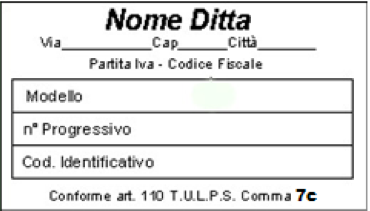 INTERAZIONE CON ALTRI DOCUMENTIALL.1-SEXX ESTRATTO SCHEDA TECNICA Rev.XXALL.2-SEXX DOCUMENTAZIONE TECNICA Rev.XXMOD.1-SEXX DICHIARAZIONE DI CONFORMITA’ Rev.XXMOD.2-SEXX REGISTRO MANUTENZIONI Rev.XX